МБОУ СШ №56Направление «Расширение образовательного пространства»Предназначение инфраструктурного решения.  Расширение образовательного пространства авторы проекта представляют как использование объектов социальной сферы (музеев) – «Умных мест» г. Красноярска для реализации общешкольного статусного проекта «Места силы. Все в музей»Инфраструктурное решение (общешкольный статусный проект «Места силы. Все в музей»)  направлено на привлечение внимания со стороны всех участников образовательных отношений к культурному наследию нашего города Красноярска. В основу проекта легла проблема повышенной конкуренции на рынке развлекательных услуг, которая отрицательно сказывается на показателях посещаемости музеев. Мотивационные слоганы инфраструктурного решения: «Музей-это модно», «Посмотри, что музей собирает и хранит для тебя», «Пригласи девушку в музей».Описание и визуальное представление инфраструктурного решения.Проблема: В современном мире дети  все больше времени проводят в гаджетах, играя в игрушки, просматривая видео и т.д. У учеников начальной, средней, старшей  школы утерян интерес к посещению музеев.Проект   «Места силы. Все в музей»  направлен решить эту проблему.Цель  проекта: Использование богатейшего культурного наследия города Красноярска в образовательной работе с обучающимися для полноценного развития современного красноярца, становления его личности, приобщения к истории и культуре родного города.Посещение музея – событие в жизни ребёнка. Непосредственное знакомство с коллекциями музеев (народными игрушками, скульптурой, картинами, старинными предметами быта, музеями-панорамами), архитектурой здания, интерьерами залов, оказывает огромное эмоциональное воздействие на обучающихся. Данный проект предполагает участие родителей: совместное с педагогами и детьми посещение музеев, закрепление полученных в музее впечатлений в кругу семьи; участие в создании различных коллекций (тематических предметов, старинных предметов быта, детских поделок).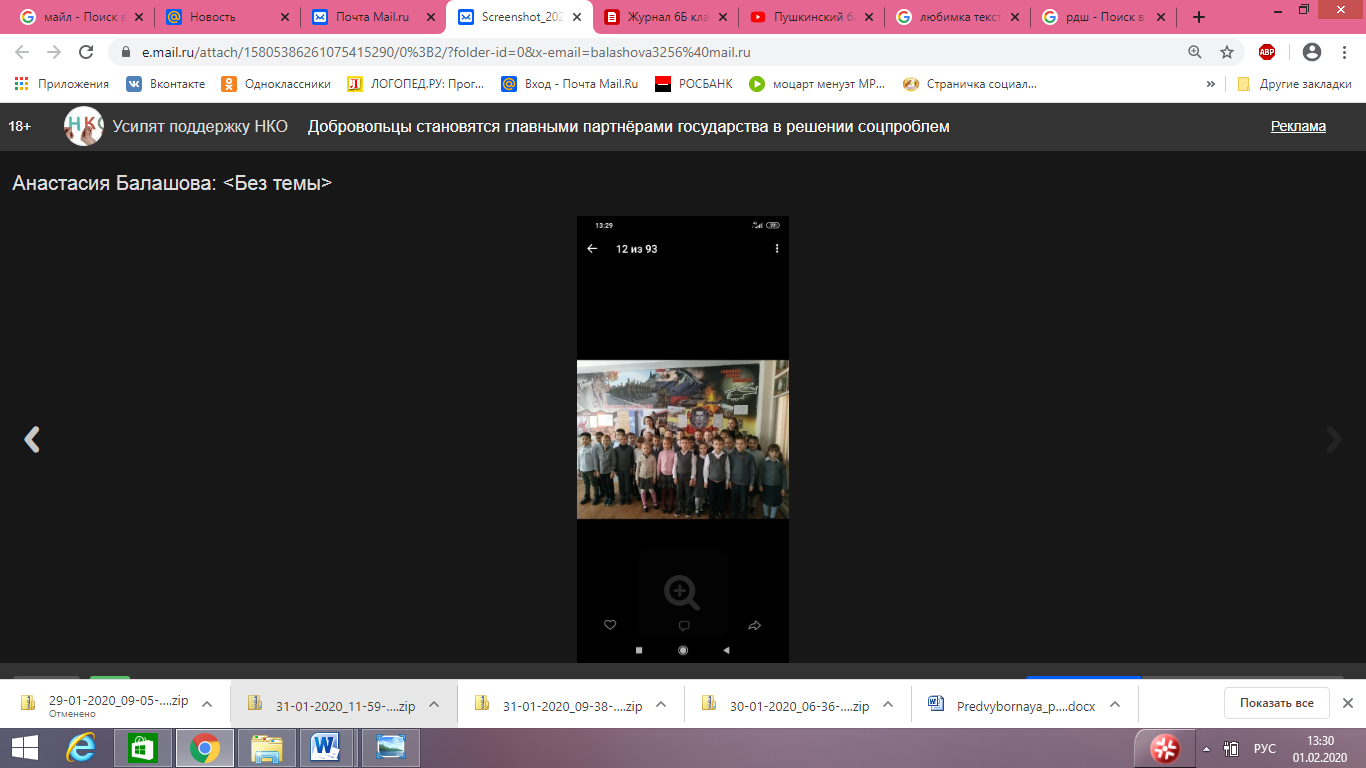 Музейные уроки в рамках проекта «Места силы. Все в музей»  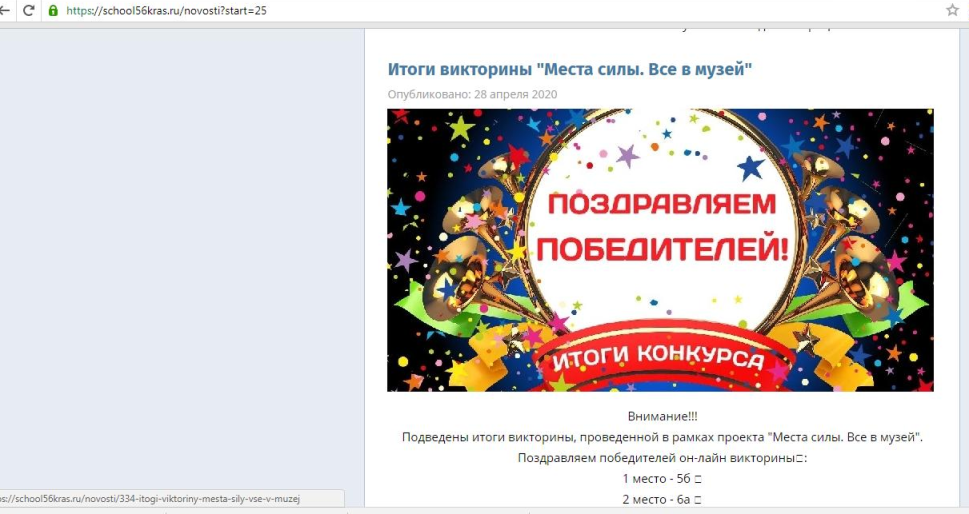 Освещение результатов проекта  на школьном сайте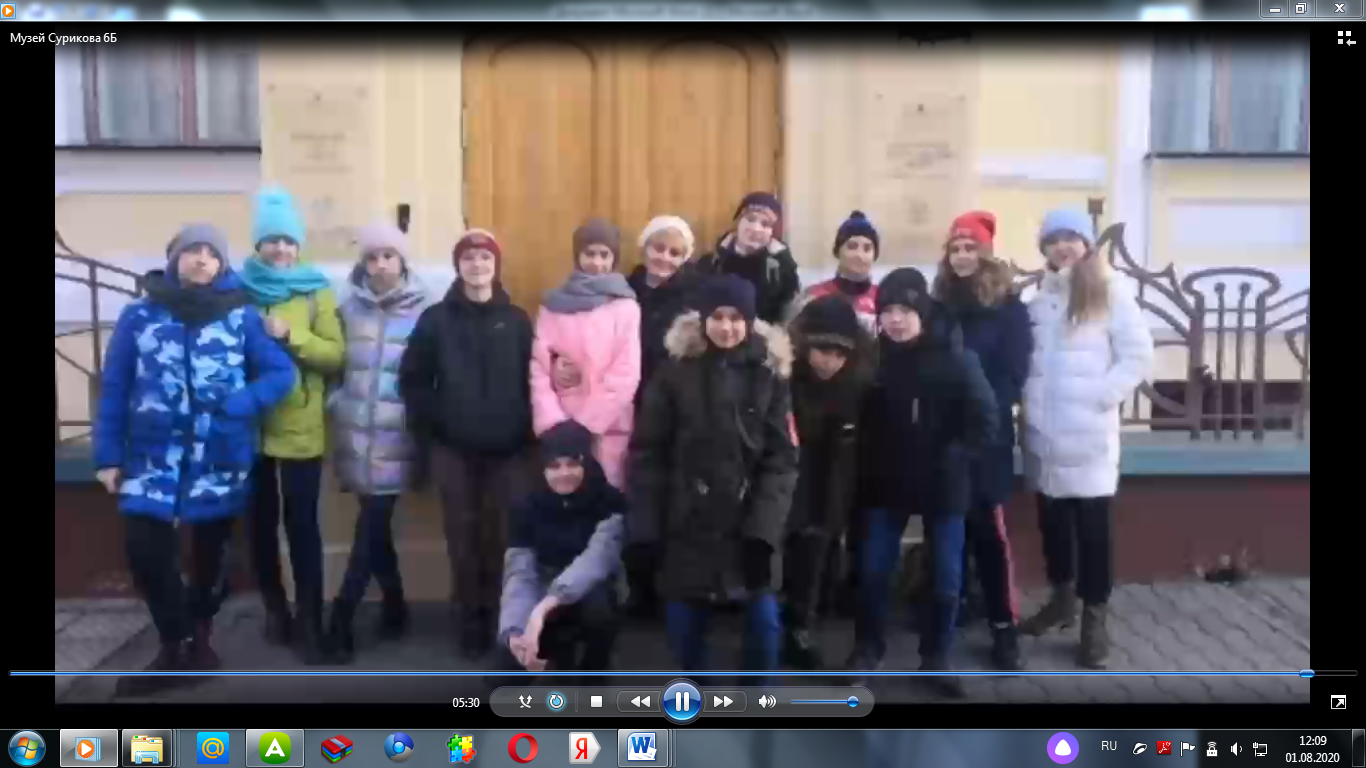 Красноярский государственный художественный музей им. В. И. Сурикова, фрагмент видео 6б класса Описание образовательной деятельности, связанной с инфраструктурным решением.В общешкольном статусном проекте «Места силы. Все в музей»  участвовали с 1 класса по 11 класс, а также родительские активы классов.Общий охват участия в проекте 1-4 классы - 100% обучающихся, 5-7 классы – 82%, 8-11 классы –78%.  Курирование проекта осуществляла творческая группа тьюторов в состав которой входили педагогии, члены Ученического самоуправления, руководитель структурного подразделения, председатель Управляющего совета школы.	В сентябре 2019 года тьюторами проекта разработано Техническое задание по проекту с учетом возрастных особенностей обучающихся.Характер и размер финансово-экономического обеспечения:Кадровые – педагоги ОУМатериально-технические – орг.техника, школьный музей.Эффекты инфраструктурного решения:- в аспекте формирования образовательных результатовПовышение количественных показателей посещаемости музеев города.Положительные поведенческие эффекты в становлении личности (по мониторингам классных руководителей).Повышение информационной компетентности обучающихся в использовании он-лайн сервисов.Проект «Места силы. Все в музей» положительно повлиял на развитие интеллектуальных, познавательных, творческих способностей детей и их коммуникативных навыков.- в аспекте улучшения условий образовательной деятельностиАнализ проведенного гугл-опроса по итогам проекта показал  положительные результаты по параметрам «материально-техническая база проекта», «открытость и прозрачность результатов», «создание условий обучения информационным компетентностям», «активное использование инфраструктурного решения».- в аспекте эффективности деятельности педагогических  и управленческих кадров Четко выстроена управленческая деятельность тьюторов проекта, классных руководителейПерспективы применения проекта.Общешкольный статусный проект «Места силы. Все в музей»  планируется продолжить реализовывать в 2021-2022 учебном году.Проект разрабатывали: Заместитель директора по воспитательной работе: Яковлева Юлия Николаевна Учитель истории и обществознания: Александровская Светлана Владимировна Педагог-организатор:  Балашова Анастасия ИгоревнаЧлены ученического совета: Шишкина Мария, Чирушина Юлия. муниципальное бюджетное общеобразовательное учреждение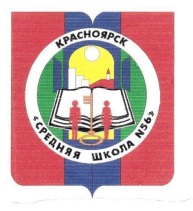 «Средняя школа № 56» (МБОУ СШ № 56)660111, г. Красноярск, пр. Ульяновский 34 А  тел.: (391) 224-35-86 е-mail: school56@krsnet.ru ОГРН 1022402484433  ИНН/КПП - 2465040810/246501001Технологическая карта проекта «Места силы. Все в музей»Технологическая карта проекта «Места силы. Все в музей»Технологическая карта проекта «Места силы. Все в музей»Технологическая карта проекта «Места силы. Все в музей»Целевая аудиторияДеятельность обучающихсяДеятельность тьюторовРезультат2-4 классы.Посещение КИЦ.Помощь в оформленииФото-отчёты, конкурсрисунков « Мы в музее»5-7 классы 1) Посетить музей.2) Сделать фото-отчёт на 2 листа А4 или 1 А3.3)Оформить справку о музее.4) Оформить презентацию о музее (согласно требованиям для музейного урока в 1-4 классах)5)Проведение музейных уроков для 1-4 классовПомощь в оформлении презентации.Помощь в организации и проведении музейных уроков.Презентация.Музейные уроки.8-11 классы1)Посетить музей (согласно жеребьевке) 2)Оформить инфографику.3)Снять видеофрагмент о музее (3-4 минуты) (требования в приложении)4) Круглый стол в музее по обмену и сбору видеофрагментов.Помощь в создании видеофрагмента.Инфографика.Видеофрагмент.Круглый стол.1-11 классПиар-акция «Выбери свой музей»Подготовить рекламу для пиар-акции музея.Организация мероприятия. Определение победителей Пиар-акции «Выбери свой музей».